١٥٩- ای تهمتنحضرت عبدالبهاءاصلی فارسی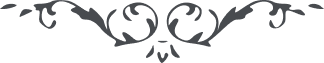 ١٥٩- ای تهمتن ای تهمتن، رستم زابلی هر چند شهسوار ميدان مردانگی بود و بقوّه جسمانی فائق بر هر پهلوانی نامش جهانگير شد و صيتش در خاور و باختر شهير گشت ولی عاقبت بخدعه برادر در چاهی جای گير گرديد و بکلّی اثری از او باقی نماند. پس تو تهمتن جهان الهی باش و پهلوان اقليم يزدانی تا بقوّت بازو و نيروی زانو اهل عناد را مغلوب نمائی و سبب نفوذ حکومت روحانی گردی هر بدخوی را بدلجوئی خوشخوی کنی و هر پست فطرترا بهدايت اللّه بلند اختر نمائی دلهای پژمرده را تر و تازه کنی و جانهای مرده را زنده نمائی کور ابدی را بصير سرمدی نمائی و عليل شديد را شفای سريع گردی بينوايان را بگنج روان هدايت کنی و اهل خاکدان را از جهان آسمان خبر دهی اينست صفت ياران الهی و سمت دوستان جمال ابهائی. 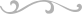 